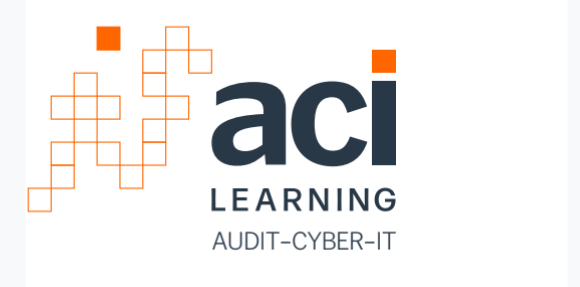 				                     ACI Learning         8663 Baypine Road. Bldg. 4 Suite 104.     Jacksonville, FL 32256Phone: (904) 399-3555https://www.acilearning.comCatalog Number 5, Volume Number 1, Revised 11/19/2021ACI Learning is licensed by the Commission for Independent Education, Florida Department of Education. Additional information regarding this institution may be obtained by contacting the Commission at 325 West Gaines St., Ste. 1414, Tallahassee, FL 32399-0400, toll-free (888) 224-6684Certified true, correct in Content and PolicyMeghan Jurado, Director of ComplianceIntroductionACI Learning (hereinafter referred to as “The School”) offers job training programs that quickly close skill gaps and help individuals improve technical and management performance; producing rewarding careers and delivering an effective workforce for businesses across size and industry.  The School provides world-class technology and equipment for student training. The School is staffed with Instructors who must meet minimum certification standard in their field of specialty. The School is an Authorized Training Partner for Microsoft, EC-Council and CompTIA. The owner of the School is BoatHouse Capitol, with primary Board Members being Chong Moua and Tim Broom. The main campus is headquartered in Centennial, CO and as of this writing, offers classes at an additional four campuses. The five campus locations are as follows: Centennial Learning Hub6855 S. Havana Street, Suite 230Centennial, CO 80112(303) 832-4665Colorado Springs Learning Hub7450 Campus Drive, Suite 250Colorado Springs, CO 80920(719) 596-4545Jacksonville Learning Hub8663 Baypine Road Bldg 4, Suite 104Jacksonville, FL 32256(904) 399-3555San Antonio Learning Hub8200 IH-10 West, Suite 801San Antonio, TX 78230(210) 277-4799Dallas Learning Hub102 Decker Ct #250Irving, TX 75062 (972) 215-7736A brief history of the institution:January 2001: School is approved by the Colorado Board of Higher Education Department of Private Educational Schools under the name of Hensmann Training and Education Centers.February 2001: School opens its doors in Colorado Springs, CO and runs its first class.March 2001: School opens its second campus in Englewood, Colorado.July 2006: School is sold to new ownership. The acquiring company is ACI Learning with one majority shareholder in George Cohlmia. School continues to operate as Hensmann Training and Education Centers through 2006 and into early 2007.April 2007: School officially changes its name from Hensmann Training and Education Centers to LeaderQuest.October 2014: Irving Dallas school is opened and approved by the Texas Workforce CommissionOctober 2015: Purchased Consultech Inc. in Jacksonville, FL and is approved by Florida Department of Education. July 2018: ACI Learning opens their San Antonio Campus and is approved by the TWCMay 2019, ACI Learning is purchased by MISTI. All programs and employees remain the same.June 2020, LeaderQuest changes its name to ACI LearningACI Learning Mission StatementWe give the world confidence, helping professionals and the organizations they serve to protect data and privacy, leverage information technology, anticipate risks, and defend business-critical systems and assets.  We challenge our people and customers to see what’s next.  Through our efforts, we create meaningful personal, professional, and business outcomes that impact lives.  Administration StaffKey Administrative Staff:Brett Shively - CEO & OwnerJennifer Mathis– Campus Director – JacksonvilleMaria Smith – Director of Compliance/School Certified OfficialMeghan Jurado- Director of Compliance/Lead SCOJacksonville Staff:Brittany Molineux-  Frontline Associate (Days)Zsakituh Goodmond-  Frontline Associate (Nights)John Beverly – Career Training ConsultantMichelle Biernat- Career Training ConsultantJeff Reid – Career Training ConsultantTiffany Murphy- Career Training ConsultantBridget Scrogham- Employment Development ManagerBrian Morgan-Employment Development ManagerFacultyJohn Brown – Adjunct InstructorJohn has a strong background managing technical staff as well as personal skills in technical support. John has 30+ years of info tech experience, in every aspect of IT, including operator, programming, database management, desktop support, server support, network design and support. John possesses a Bachelor of Science, Computer & Information Sciences, (College of Engineering, University of Florida), Professional Engineer, and Industrial ITIL Certification.John currently instructs the following programs:Computer User Support SpecialistITIL V3 Foundations PrepCompTIA A+ PrepCompTIA Network + PrepCompTIA Security + PrepTechnical Support SpecialistRobert Fleming- Adjunct InstructorIT professional with 11 years of experience working in various roles from support, education, onsite assistance, and help desk.  He has a Bachelor of Science from University of South Florida major in Information Systems Management. Robert has 3 years in professional marketing focusing on field team management, analyzing current consumer trends, and ensuring success of product launch campaigns. Proven at building internal and external customer value, communicating professionally and effectively. Robert currently instructs the following programsNetwork Support SpecialistCisco Certified Network Associate (CCNA)Roderick Fedd – Technical InstructorRodderick worked in the IT field for over 5 years.  Rodderick possesses a wide array of technology certifications.  Roderick has a Bachelor of Science in Information Technology from Phoenix University and Information Technology from Omni Tech Institute.  Roderick currently instructs the following programsComputer User Support SpecialistCompTIA A+ PrepCompTIA Network + PrepCompTIA Security + PrepTechnical Support SpecialistMarcia Ingino – Adjunct InstructorMarcia has been teaching project management and business analysis for over 16 years where she’s maintained an aggregate evaluation score of 9.2 of 10.0. Marcia possesses a BS in Computer Engineering from University of Illinois and an MS in Engineering Management from University of Colorado.  Marcia currently instructs the following programs:STPM – Senior Technology Project manager CAPM & PMP IT Project Manager PrepRandy Kohler- Adjunct InstructorRandy has many years of extensive hands-on experience in network, telecommunication and systems administration. Randy currently instructs the following programs:CompTIA Security+ PrepCompTIA Network + PrepLarry Coldiron- Adjunct InstructorLarry has 23 years in the US Navy with an extensive desktop support experience; He has experience working hands-on with real world experience in several areas of IT. Larry currently instructs the following programs:Computer User Support SpecialistITIL V3 Foundations PrepCompTIA A+ PrepCompTIA Network + PrepTechnical Support SpecialistNetwork Support SpecialistCisco Certified Network Associate (CCNA) Edward Spencer- Adjunct InstructorHighly qualified and adaptive network and security analyst with more than 10 years’ experience on a wide variety of technologies with a focus on security, compliance, diversity, interoperability, risk management, process improvement, strategic vision, and support of the business. Edward currently instructsComputer User Support SpecialistCompTIA A+ PrepCompTIA Network+ PrepCompTIA Security + PrepTechnical Support SpecialistRobert Brad Leppla - Adjunct InstructorRobert possesses a wide array of technology certifications. Robert has a master in Computer Information Resources from Webster University, and a Master’s degree in Computer Science from Colorado Technical University. Cisco Certified Network Associate (CCNA)Network Support Specialist (NSS)John Guise- Adjunct InstructorJohn has over 21 years in the education industry. He possesses a Master of Science in Information Security and Assurance Western Governors University a BS in Computer Information Systems as well a  AAS Information Technology. John instructs Computer User Support SpecialistCompTIA Network+ PrepCompTIA Security + PrepComputer Hacking Forensic InvestigatorINSTRUCTOR EVALUATION Our students' evaluation of our training program and instructor performance is very important us. We use student feedback to continually improve our methods and products. The instructor will provide each student with a link to a course evaluation through ACI Learning’s Learning Portal. Any of our Virtual classes may be recorded so we can assess the level of instruction provided to students.  By logging into virtual courses, students are consenting to be recorded in the Virtual Classroom.  These recordings are not shared with any outside entity and the sharing of any course material or classroom video by a student is considered a violation of our privacy policy.Programs Offered*Program Completion Length does not include self-study test prep time based on industry standard of 1 day of self-study certification prep for each day of course lecture. Couse Numbering system are identified by prefixes and numbers that were assigned by CompTia, EC-Council, Cisco, and Project Management. Tuition Other Fees: a $100 administrative/withdrawal fee is charged to students who cancel or withdrawal from their program after the cancellation period has expired.Payment of Tuition: Students must pay tuition in full prior to the first day of class unless:The student has met with the accounting office and received a tentative offer of Financial Assistance, orThe student has established an approved monthly payment plan, and by the first day of the class has made the first payment.A monthly payment plan is one in which payment in full of the balance is made in three or less equal monthly installments by the end of the program.A student requesting a payment plan other than three installments due to extenuating circumstances affecting availability of funds (such as awaiting confirmed employer reimbursement) may request an alternate payment plan to be approved by the accounting office.Students on payment plans that become 5 days delinquent will be withdrawn.No interest or fees are  charged for payment plans. Methods of student payment accepted include cash, check, charge, money order, credit and card. ACI Learning offers an IT Impact Scholarship that is open to all students that wish to apply. Applications are reviewed weekly in a Scholarship committee made up of a Leadership group and evaluated on the based information presented in the application. Scholarships are awarded per program start based on seating availability.Class ScheduleAll courses are determined by Vendor standards. Not all programs have been submitted for GI Bill benefits.All students attend 20 hours a week or more and are considered full time. Monday through Friday 8:00am – 5:00 pm with one-hour lunch break, mornings 8:00am to 12:00 pm or afternoons from 1:00pm to 5:00pm.  Evening classes are from 6:00 pm to 10:00 pm. Some Saturdays allowed for make-up 8:00am – 4:30pm with one-half hour lunch break. When an unexpected closure occurs due to extraordinary conditions such as inclement weather, students will be notified as soon as possible by phone and/or radio, and/or TV who provide closure information as a public service.  Asmission RequirementsThe school does not discriminate based on race, sex, religion, ethnic origin, or disability.Prospective students must Interview with a Career Training ConsultantBe at least 18 years of age have a high school diploma or equivalency diploma. In the event the applicant is unable to provide proof of secondary education, achieve a passing score of 17 on the Wonderlic Scholastic Level Exam.Complete an online exam to demonstrate:Basic computer literacy Basic PC Operating System navigation skillsBasic Internet usage skills For students enrolling in an online program, students are required to demonstrate access to the required technology. EnrollmentProspective students may enroll anytime. Late enrollments will be only one week prior to class start time and as late as one day into first class, depending on the program.ACI Learning is authorized and approved to accept all VA benefit programs. Applicants enrolling in programs offered 100% online must provide one form of government issued ID and have access to the technology requirements for participation in the program.  Students must successfully complete an online assessment evaluation to gauge ability to succeed in an online program.Secure, Individual Login and Passcode:  Students are assigned a secure, individual username and password upon enrollment. These assigned identifiers are used to access the learning management system where students complete and submit coursework. Administrative or Academic Practices: Students are subject to identity verification, at the school’s discretion, using personally identifiable information provided by the student upon application. Students must provide two pieces of identifying information that can be verified by ACI  faculty or staff using information contained within the Student Information System prior to having personally identifiable information released to them by phone. In addition, faculty may commence verification of student identity following review of student work.Changes in academic performance is monitored and may prompt a request for identity verification.Software: All materials and labs are provided in the LMS environment, so students should not have to download materials or software to their devices directly.  Compatibility issues will be assessed in the entrance interview.The maximum ratio of student to instructor will be capped at 20:1.The Americans with Disabilities Act and ADA Amendments ActThe school prohibits any form of discrimination and harassment on the basis of sex (including sexual violence), race, color, age, religion, national or ethnic origin, sexual orientation, gender identity or expression, pregnancy, marital or family status, medical condition, genetic information, veteran status, or disability in any decision regarding admissions, employment, or participation in a program or activity in accordance with the letter and spirit of federal, state, and local non‐discrimination and equal opportunity laws, such as Titles VI and VII of the Civil Rights Act of 1964, Title IX of the Education Amendments of 1972, The Age Discrimination in Employment Act, and The Americans with Disabilities Act and ADA Amendments Act.The School’s ADA Coordinator may be contacted at the school for questions, to file a report or formal complaint, or to otherwise assist individuals in ensuring equal access and/or accommodations to the School’s educational programs.ACI Live Online offeringsACI Learning offers the opportunity to attend our classes in a live, synchronous learning session.  Students will be taught in real-time, with their questions addressed by an instructor over audio and in chat. Students will participate in guided labs operated on state of the art virtual servers and are guided through each exercise using the latest online texts.Prospective students may enroll anytime. Students can switch to onsite classes at any time. An overall attendance of at least 80% is required to be considered passing. Instructors take attendance daily through an attendance log that is submitted to student services by 11:00AM each day and added to the student’s file. On that attendance log, instructors mark whether the student present or absent and the number of hours attended. If attendance falls under 80% the student will be considered failing and must set up a retake of their course through student services.“ACI Learning records all course sessions for internal audit and compliance purposes. By logging into your course, you are consenting to being recorded for compliance and audit purposes.  Recorded Class content will not be distributed to any outside entity.”Certification attempts are available through 3rd party testing companies remotely or students can be scheduled onsite at our facility or a facility closest to the student.ACADEMIC CALENDARACI Learning runs classes based on demand and starts cohorts based on a three- or six-week cycle.  Classes will start on Monday unless a holiday necessitates a Tuesday start.Classes are not held on the following holidays:	Labor Day	                               Week of New Year’s	Memorial Day	Week of Thanksgiving	Independence Day	Week of Christmas FacilitiesThe Jacksonville campus located at 8663 Baypine Road Bldg. 4 Ste. 104 Jacksonville, FL 32256 in 5,959 sq. feet with an inviting campus atmosphere where modern conveniences blend into the surroundings, including walking paths, a spring-fed lake with overlooking decks. Hours of operation are from 8am - 12am.  All classrooms are set up with the latest state-of-the-art equipment and furniture. Pearson VUE testing center is also located onsite.  There is also a designated break area where coffee and drinks are furnished. The ACI Learning main corporate office is in Denver at 6855 S Havana St #280, Englewood CO 80112. ACI Learning also operates a facility in Colorado Springs at 7222 Commerce Center Dr. Colorado Springs 80919 as well as Irving, TX 102 Decker Ct, Irving TX 75062 and San Antonio TX at 8200 I-H 10 West, 78230. Hours of operation are from 8 am to 5 pm. ACI  is a smoke-free environment. For those that smoke, designated smoking areas are located outside our training facilities. Placement AssistanceACI Learning offers job lead referrals as they are sent to us from employers. However, we make no guarantee, express or imply of future employment. Current law prohibits any school from guaranteeing job placement as an inducement to enroll students. Attendance RequirementsStudents are expected to arrive on time for classes with the proper materials and attitude. An overall attendance rate of at least 80% is required. Instructors take attendance daily through an attendance log that is submitted to student services and added to the student’s file. On that attendance log, instructors mark whether the student was tardy, absent, or partial. Instructors may request students to withdraw from a course or program if excessive absences of over 20% or tardiness leads to unsatisfactory progress. Students who fall behind the 80% attendance rate or the 80% lab participation rate will be put on academic probation by student services and if they fall under 75% will automatically be dropped from the program. If students using VA benefits exceeds 80% total absences per period will be terminated from their VA Benefits for unsatisfactory attendance. All students will be given one additional training period after they are put on probation to meet requirement or will be terminated at that time. To show that the cause of unsatisfactory attendance has been removed, students must show good attendance (as defined) for one period after being terminated for unsatisfactory attendance. After such time, the student may be recertified for VA education benefits. Students who are unable to continue classes for medical reasons or severe personal problems will be required to take a leave of absence until that are able to return to class. Proper documentation will be required to substantiate a student’s withdrawal. We also offer an audit policy: Students can come and refresh any class on a space availability basis. Satisfactory Academic Progress PolicySatisfactory Academic Progress is evaluated at the midpoint and the end of each course throughout the program.The student is required to make quantitative progress toward program completion. To qualify as making satisfactory academic progress, a student must have attended at least 80% of the current scheduled class on a cumulative basis and have successfully passed 70% of the courses attempted in the program. (Exam requirements apply to Programs run after April 1, 2022.)The student’s academic average is reviewed to determine qualitative progress. The minimum required is 70% at the conclusion of each evaluation period.Incomplete grades are not given, and students must repeat any classes in which they earn lessthan a 70% average. The previous grade will be dropped and the most recent grade will be used tocalculate the academic average. Course work repeated may adversely affect a student's academicprogress in terms of the maximum time frame.Students who withdraw from the program will receive a grade of “I” representing withdrawal in the course interrupted by the withdrawal and will be considered Incomplete. All interrupted classes must be repeated upon readmission to the institution.WarningIf a student fails to meet the cumulative 80% attendance or 70% grade average for any evaluationperiod, or both, they will be placed on warning for the next evaluation period. Failure to achieve an 80% attendance and a 70% grade average by the end of the warning period will result in the administrative withdrawal of the student.Student NotificationsStudents will be notified in writing when they are placed on warning and the steps necessary tobe removed from warning status. Students will also receive attendance or academic counseling,from the Student Success Manager as appropriate when they are placed on warning. The school will notify a student by email if they are being administratively withdrawn for unsatisfactory academic progress.Appeal ProcessThe student may submit a written appeal of their dismissal within five calendar days of thereceipt of the dismissal notice. The appeal must be accompanied by documentation of themitigating circumstances that have prevented the student from attaining satisfactory academicprogress and evidence that changes have occurred to allow the student to now meet standards of satisfactory academic progress. Only extraordinary circumstances will be considered, such asdeath or severe illness in the immediate family. Before an appeal may be granted, a writtenacademic plan will be provided to the student which clearly identifies a viable plan for thestudent to successfully complete the program within the maximum timeframe allowed.The School Director will assess all appeals, and determine whether the student may be permittedto continue in school on a warning status, despite not meeting the satisfactory progressrequirements. The student will be sent the written decision within ten days of the receipt of the appeal. The decision of the School Director is final.Students reinstated upon appeal are on a probationary status for the next evaluation period,during which time they must meet the terms and conditions set out in the School Director’s lettergranting the appeal. At the end of the evaluation period, and at the end of every evaluationperiod thereafter, the student’s academic status will be reviewed. The student may continue onprobation if he or she meets the terms of the academic plan approved at the time thestudent’s appeal was granted, until such time as satisfactory academic progress status is regained.The student reinstated after dismissal and appeal is not eligible for financial aid until he or sheregains satisfactory progress status by meeting the minimum SAP standards.Maximum Time FrameAll program requirements must be completed within a maximum time frame of .5 times thenormal program length, as measured in calendar time. Time spent on an approved leave of absence is not counted against the maximum time frame. Students exceeding the maximum time frame will be administratively withdrawn.Transfer and Readmitted StudentsTransfer students from outside the institution will be evaluated qualitatively only on the workcompleted while at the School. The maximum time frame is reduced for transfer students, based upon the remaining length of the program in which they enroll. ACI Learning Make-Up Work PolicyAt ACI Learning, we understand that there are circumstances beyond a participant’s control that may lead to missed class time.  To achieve the 100% attendance required to best absorb course materials and labs, we offer a limited make-up policy to accommodate students with mitigating circumstances (e.g. medical emergencies.).To request a make-up session, please send an email to Client Services at client.services@acilearning.com outlining your request within 24 hours of missed class time.  Requests are subject to approval and may be denied, and each request must be documented in the student file.  Once your make-up session has been approved by the campus and Compliance, your session will be set up with our Instructor Mentor, who will ensure that all material is covered and any assignments that were missed can be reviewed.  Once the session is completed it will be noted in the student file and the attendance will be updated when appropriate.  Any work missed must be made up within five business days.Leave of Absence Policy (LOA)Students who are unable to continue classes for medical reasons or approve extenuating circumstances (medical or otherwise) may request to take a leave of absence until that are able to return to class. A student should contact clientservices@acilearning.com to request a leave of absence. The schools LOA policy is as follows:1. A leave of absence may be granted for emergency situations such as a serious illness,debilitating injury, or death in the immediate family.2. The student must submit a written request for a leave of absence in advance of the beginningdate of the leave of absence, unless unforeseen circumstances prevent the student from doingso. If a student does not request a leave of absence within a timeframe consistent with theinstitution’s consecutive absence policy, s/he will be withdrawn.3. The student must sign and date the leave of absence request and specify a reason for theleave. The reason must be identified for the school to have a reasonableexpectation of the student’s return within the timeframe of the leave of absence as requested.4. The student must attest to understanding the procedures and implications for returning orfailing to return to his/her course of study.5. The school will document its approval decision relative to the leave of absence requestin accordance with its published policy and notify the student in writing.6. The school does not assess the student any additional charges as a result of the leave ofabsence.7. The length and frequency of leaves of absence must not impede student progress and must bereasonable within the context of the program’s curriculum.8. A leave of absence is limited to a maximum of 180 calendar days in any 12-monthperiod or one-half the published program length, whichever is shorter. Multiple leaves ofabsence may be permitted provided the total of the leaves does not exceed this limit. Anapproved leave of absence may be extended for an additional period of time provided that theextension request meets all of the above requirements, and the total length of the leave ofabsence does not exceed the specified limit.VA Benefit Disbursement DELAYSAny covered individual wishing to attend classes using their Chapter 33 or Chapter 31 benefits are covered under Title 38 United States Code Section 3679(e).  A covered individual is any individual who is entitled to educational assistance under chapter 31, Vocational Rehabilitation and Employment, or chapter 33 benefits.   Any covered individual that wishes to attend ACI learning courses or programs of education during the period beginning on the date on which the individual provides to the educational institution a certificate of eligibility for entitlement to educational assistance under chapter 31 or 33 (a “certificate of eligibility” can also include a “Statement of Benefits” obtained from the Department of Veterans Affairs’ (VA) website – eBenefits, or a VAF 28-1905 form for chapter 31 authorization purposes) and ending on the earlier of the following dates:The date on which payment from VA is made to the institution.90 days after the date the institution certified tuition and fees following the receipt of the certificate of eligibility.Delay of disbursement from the VA will not impose any penalty on the covered individual, including the assessment of late fees, the denial of access to classes, libraries, or other institutional facilities, or the requirement that a covered individual borrow additional funds, on any covered individual because of the individual’s inability to meet his or her financial obligations to the institution due to the delayed disbursement funding from VA under chapter 31 or 33.To proceed with the educational requirement prior to receipt of VA disbursement, covered individuals are required to:Submit a certificate of eligibility for entitlement to educational assistance no later than the first day of a course of education.Submit a written request to use such entitlement in the form of a ACI Learning enrollment packet.  Provide additional information necessary to the proper certification of enrollment by the educational institution.If the VA disbursement is paid and there is a shortfall of funds, an additional payment in the amount of the shortfall will need to be made to the school in a timely manner worked out between ACI and the covered individual.  This payment will only be equal to the original amount minus the VA disbursement received and no further penalty will be administered.Certification PolicyAs part of our commitment to student success, unless otherwise noted, ACI covers the cost of one certification attempt per class for students that meet the preparation guidelines.  Upon completion of study time, one certification attempt per completed class outlined on the registration paperwork will be covered to enable the student to complete their education.  Students are eligible to schedule a certification attempt appointment after completing each class in their program.  The following policy statements outline conditions and requirements associated with certification:It is highly recommended that any certification prep, labs, study guides and materials included in the program are completed before attempting certification.  It is the Student’s responsibility, and to their advantage, to utilize resources both included in the program and outside of the program to ensure their readiness. For every hour of class time we expect a student to study an additional 2 to 3 hours on their own to be able to pass the vendor certification.Students are encouraged to take all certifications at the ACI Learning facility on campus.  Students must complete 80% of class before they can request their certification appointment be covered by contacting: clientservices@acilearning.com.Students are limited to only one attempt per class.  In the event a student fails an attempt, they will have three options:Exchange one of the other course attempts included in a program Pay out of pocket Elect not to retake and move on to the other courses in the programOnce registered at our center, ACI requires a minimum of 48 hours in advance for reschedule or the appointment may be void.  Missed appointments cannot be recovered and eligibility to take that attempt will be lost.Certification attempts are required to be taken within 6 months from the last day of a completed class at the campus facility to complete training.  Requests for certification attempts outside of this window are granted at ACI’s discretion. Grading SystemOur grading system is pass/fail as required by vendor certification.  Student must be present in 80% of each class and successfully pass course exams earning 70% or more to receive a passing grade in a Course/Program. Student RecordsThe school has adopted the Student Records Policy as required by the Colorado DEPARTMENT OF HIGHER EDUCATION, Division of Private Occupational Schools, as follows:Each school shall maintain for a minimum of six years from the date the student discontinues their training at the school, student records which shall include at least the following:A copy of the enrollment contract and other instruments relating to the payment for educational services.Student information including:Student name.Permanent or other address at which the student may be reached.Records relating to financial payments and refunds.Record of attendance as determined by the school.Date of completion or termination of training and the reason(s) as determined by the school.Record of any student grievance and subsequent resolution.Copies of all correspondence or other records relating to the recruitment, enrollment and placement of the student.Each school shall provide upon request a transcript to the student who has satisfied all financialobligations currently due and payable to the school. This transcript of the individual studentrecord of achievement must be maintained as a permanent record in a form that provides atleast the following information:Name of studentTitle of program, including total number of hours of training received and dates of enrollment.Pass/Fail record of each course, lesson or unit of instruction and the cumulative grade for the program.Explanation of grading system.Student transcripts in a form acceptable to the Board will be retained by the school inperpetuity.
ACE Credit ASSESSMENTACE credits are an optional way for students to link their studies into credits that may be transferable to other schools and colleges.  These credits are not required to complete the training program and are not part of tuition.  Any student wishing to participate in ACE credits does so voluntarily and covers the cost of all credits.To be granted ACE credits for qualifying classes, a student must take and achieve a 70% or higher score on the class assessment.  The assessment links objectives and learning outcomes covered during the course. It is designed to evaluate the knowledge and skills the student has obtained by the completion of class and was created by experienced faculty who hold credentials associated with the subject matter. If the student does not score a least 70%, a retake assessment can be attempted. The retake assessment score is considered final and no additional retakes will be offered. Students re-sitting classes will not be eligible to take the assessment. To qualify to sit for the assessment, students must:Meet the required 80% participation/attendance by the last day of class. Students who elect to earn ACE credit hours for the course will need to score a minimum of 70% on the assessment. If student does not elect to earn ACE credit for the course, the score will be recorded but will not affect student status. If the student does not attend and complete the assessment on the last day of class due to a documented unforeseen circumstance outside of their control (emergency, medical, weather), permission may be granted to reschedule the assessment if the student contacts ClientService within 24 hours of their absence. If the student does not attend and complete the assessment on the last day of class, with no documented unforeseen circumstance outside of their control (emergency, medical, weather) or with no communication to ACI Learning, the student may not receive participation for the last day of class, nor receive ACE credits and may need to retake the class to earn completion and be granted another opportunity to take the assessment. Re-Admission PolicyThe school may allow a student whose enrollment was terminated for unsatisfactory progress to reenroll after a minimum of one probationary progress evaluation period and may reenroll on the next program start date. Such reenrollment does not circumvent the approved refund policy.Graduation PolicyTo graduate students must be present 80% in their courses and achieve a score of 70% or higher on the assessment given at the end of the program. A Certificate of Completion is issued to graduates whose financial obligations to the school has been fully satisfied. (Exam requirement goes into effect for programs that start after 4/1/2022.)Reschedule PolicyACI learning is committed to keeping class sizes small to facilitate a high quality-learning environment for our Students.  Many classes are full at 14-18 Students; because of this we have to minimize reschedules as much as possible Taking into account any unforeseen circumstances that may occur, ACI ’s Reschedule Policy allows any student to reschedule their classes within their Program a maximum amount of 2 times total with no penalty or charge.  Beyond two reschedules, ACI Students will be dropped from their program and provided a refund for the remaining classes per the cancellation policy below.  Cancellation and Refund PolicyCancellation can be made in person, by electronic mail, or by telephone. A full refund will be made to any student who cancels the enrollment contract within 3 Business Days, excluding Saturdays, Sundays and legal holidays) whichever is sooner after the enrollment contract is signed, except that the school may retain not more than $100 in any administrative fees charged, as well as items of extra expense that are necessary for the portion of the program attended and stated separately on the enrollment agreement. Refund PolicyRefund computations will be based on scheduled course time of class attendance through the last date of attendance. A full refund will be made to any student who cancels enrollments within three business days without penalty.  Refund will be based on the remaining portion of class that was not attended.  Students will not be charged for classes that was not taken. Written/Approved Leaves of absence, suspensions and school holidays will not be counted as part of the scheduled class attendance.  More simply, the refund is based on the precise number of course time hours the student has paid for, but not used, at the point of termination, up to the 75% completion mark, after which no refund is due. 2. The effective date of termination for refund purposes will be the earliest of the following:(a) The last day of recorded attendance or date of official notice, if the student is terminated by the school;(b) The date of receipt of notice from the student3. If tuition is collected in advance of entrance, and if after expiration of the 72-hour cancellation privilege the student does not enter school, not more than $100 in any administrative fees charged shall be retained by the school for the entire program.4. Refunds for items of extra expense to the student, such as books, tools, or other supplies are to be handled separately from refund of tuition and other academic fees. The student will not be required to purchase instructional supplies, books and tools until such time as these materials are required. Once these materials are purchased, no refund will be made. For full refunds, the school can withhold costs for these types of items from the refund if they were necessary for the portion of the program attended and separately stated in the enrollment agreement. Any such items not required for the portion of the program attended must be included in the refund.5. A student who withdraws for a reason unrelated to the student’s academic status after the 75 percent completion mark and requests a grade at the time of withdrawal shall be given a grade of “incomplete” and permitted to re-enroll in the course or program during the 12-month period following the date the student withdrew without payment of additional tuition for that portion of the course or program.6. A full refund of all tuition is due and refundable in each of the following cases:(a) An enrollee is not accepted by the school;(b) If the course of instruction is discontinued by the school and this prevents the student from completing the course; or(c) If the student's enrollment was procured as a result of any misrepresentation in advertising, promotional materials of the school, or representations by the owner or representatives of the school.Any refund will be made within 30 days of the student’s withdrawal date. A full or partial refund may also be due in other circumstances of program deficiencies or violations of requirements for career schools and colleges.VETERANS REFUND POLICYVeterans not accepted by the school and who cancel this contract by notifying the school within 3 business days is entitled to a full refund of all tuition paid. Veterans, who withdraw after three business days, but before commencement of classes, are entitled to a full refund of all tuition and fees paid. In the case of veterans withdrawing after commencement of classes, the school will retain a percentage of tuition, which is based on the ratio of total number of hours in the course. The refund is based on the last date of recorded attendance.REFUND POLICY FOR STUDENTS CALLED TO ACTIVE MILITARY SERVICE2.  A student at the school or college who withdraws from the school or college as a result of the student being called to active duty in a military service of the United States or the Florida National Guard may elect one of the following options for each program in which the student is enrolled:(a) If tuition and fees are collected in advance of the withdrawal, a pro rata refund of any tuition, fees, or other charges paid by the student for the program and a cancellation of any unpaid tuition, fees, or other charges owed by the student for the portion of the program the student does not complete following withdrawal;___________ (b) A grade of incomplete with the designation "withdrawn-military" for the courses in the program, other than courses for which the student has previously received a grade on the student's transcript, and the right to re-enroll in the program, or a substantially equivalent program if that program is no longer available, not later than the first anniversary of the date the student is discharged from active military duty without payment of additional tuition, fees, or other charges for the program other than any previously unpaid balance of the original tuition, fees, and charges for books for the program; or(c) The assignment of an appropriate final grade or credit for the courses in the program, but only if the instructor or instructors of the program determine that the student has:(1) Satisfactorily completed at least 90 percent of the required coursework for the program; and(2) Demonstrated sufficient mastery of the program material to receive credit for completing the program.3. The payment of refunds will be totally completed such that the refund instrument has been negotiated or credited into the proper account(s), within 30 days after the effective date of termination.ALL STUDENTSThe student may cancel this contract at any time prior to midnight of the third business day after signing this contract, without penalty.  The effective date of termination for refund purposes will be the earliest of the following:(a) The last day of recorded attendance or date of official notice, if the student is terminated by the school;(b) The date of receipt of notice from the studentThe student will receive a full refund of tuition and fees paid if the school discontinues a course program within a period of time a student could have reasonably completed it, except that this provision shall not apply in the event the school ceases operation. The payment of refunds will be totally completed such that the refund instrument has been negotiated or credited into the proper account(s), within 30 days after the effective date of termination.Complaints, which cannot be resolved by direct negotiation between the student and the school, may be filed online with the Florida Department of Education. There is a two-year limitation (from the students last date of attendance) on the Division taking action on student complaints. DOE can be reached at (888) 224-6684 or a complaint can be filed online at http://www.fldoe.org/policy/cie/file-a-complaint.stml.The policy for granting credit shall not impact the refund policy.Any student who has an unpaid portion of tuition due to a shortfall from their funding source will be invoiced by the school.Conduct PolicyStudents are expected to act in an adult manner. Possessions of weapons, illegal drugs, and alcohol of any kind are not allowed at any time. The school does not tolerate sexual harassment. Any violation of school policies may result in permanent dismissal from school.Violations of law related to misuse of computing resources may be referred to the appropriate law enforcement agency and the appropriate penalties may attach if it is determined that there has been a violation of federal copyright laws.  Summary of Civil and Criminal Penalties for Violation of Federal Copyright Laws:  Copyright infringement is the act of exercising, without permission or legal authority, one or more of the exclusive rights granted to the copyright owner under section 106 of the Copyright Act (Title 17 of the United States Code). These rights include the right to reproduce or distribute a copyrighted work. In the file‐sharing context, downloading or uploading substantial parts of a copyrighted work without authority constitutes an infringement.  Penalties for copyright infringement include civil and criminal penalties. In general, anyone found liable for civil copyright infringement may be ordered to pay either actual damages or "statutory" damages affixed at not less than $750 and not more than $30,000 per work infringed. For "willful" infringement, a court may award up to $150,000 per work infringed. A court can, in its discretion, also assess costs and attorneys' fees. For details, see Title 17, United States Code, Sections 504, 505.  Willful copyright infringement can also result in criminal penalties, including imprisonment of up to five years and fines of up to $250,000 per offense.  For more information, please see the Web site of the U.S. Copyright Office at www.copyright.gov, especially their FAQ's at www.copyright.gov/help/faq.  Instructional MethodsACI Learning’s primary educational format is traditional classroom instruction with online content as an adjunct learning resource. When the student’s schedule or personal circumstance prevents them from participating physically, ACI Learning does provide online training as an alternate method of training if approved by funding source. All courses are conducted by live instructor with real-time interaction.  Instructional methods include:Lecture Overhead slides Labs (virtual) Hand on in-class PC buildVideos Assessments The MAXIMUM STUDENT TO INSTRUCTOR RATIO is 20 to 1Student ServicesEach ACI Learning training facility offers students a break room and a study area for their convenience. Instructors are available for test preparation review & counseling on skills development necessary in the technical job market. Employment assistance is given by the school faculty to students. ACI will notify any students of job availability and refer them to area business contacts. Instructors are available as a technical reference. ACI cannot guarantee employment. Progress is readily available to students via their test results.Previous CreditsTRANSFER OF CREDITS All applicants who have attended another postsecondary institution or taken college‐level courses will be given the option of applying for transfer of credit for any course(s) taken which parallel course(s) offered by ACI in their chosen program of study.  At least 50% of the total program hours must be taken at ACI.  The applicant must provide an official transcript from the institution and a course description for each course for which transfer of credit is requested. The Academic Department will review the transcript and course description(s) to determine whether transfer of credit will be approved or denied. The prior course(s) must have been successfully completed with a C grade or higher. ACI Learning does not accept prior credit for previous versions of current courses and does not accept prior credit for courses that are over 24 months old.All transfer of credit requests must be submitted to the Registrar prior to the student start. No transfer of credit requests will be accepted after this date. No Exceptions.Credit for previous education will be evaluated and when appropriate, credit will be granted and the program shortened accordingly. Tuition will be pro-rated based on the hours to be attended. There are no fees assessed for the evaluation of transfer credits. Students who are dissatisfied by the evaluation of credit granted may appeal the decision through the student grievance process.Transfer of credits from ACI to any other postsecondary institutions will be at the discretion of the receiving institution. ACI Learning does not guarantee the transferability of its credits to any other institution unless there is written agreement with another institution. The school maintains a written record of the previous education and training of the veteran or eligible person and clearly indicates that appropriate credit has been given for previous education and training, with the training period shortened proportionately, and the veteran or eligible person and the Department of Veterans Affairs is notified when accepted.The evaluation of previous postsecondary education and training is mandatory and required for VA beneficiaries.  For students utilizing Veterans benefits who are approved for transfer credit as a result of this evaluation, the institution will grant appropriate credit, reduce the program length proportionately, notify the student and Veterans Affairs in writing of this decision, and adjust invoicing of the VA accordingly.  DismissalAny student may be dismissed for violations of rules and regulations of the school, as set forth in the school’s catalog. A student also may be withdrawn from classes if he or she does not prepare sufficiently, neglects assignments, or makes unsatisfactory progress. The director, after consultation with all parties involved, makes the final decision. Student Grievance ProcedureStudents can bring any grievance to the attention of the school in order for the school to help resolve any issues that may occur. Grievances should be sent via email to the School Training Director at jennifer.mathis@acilearning.comIf the student complaint cannot be resolved between the student and the school, a student may contact the State authorizing body for the school. In Jacksonville, the Florida Department of Education can be reached at (888) 224-6684 or a complaint can be filed online at http://www.fldoe.org/policy/cie/file-a-complaint.stml. All student complaints must be submitted to the school and Division in writing:Commission for Independent Education 325 W. Gaines Street, Suite 1414
Tallahassee, FL. 32399-0400There is a two-year limitation on Division action on student complaints.All student records are kept secure in a locked room and are only assessable to ACI employees. All students can request a copy of his or her records by submitting an email to clientservices@acilearning.comProgramsComputer User Support Specialist (CUSS) (200 Clock Hours, CIP 11.0101)Program DescriptionThis program is designed to help individuals get jobs in the technical support and service field as end user support specialists. This program develops the skills required to perform the following job functions:Install, configure, upgrade, and maintain PC workstations, focusing on the Windows Operating System. Resolve PC, OS, and network connectivity issues and implement security practices.  Manage, maintain, troubleshoot, basic network infrastructure, describe networking technologies, basic design principles, and adhere to wiring standards.  Perform compliance and operational security tasksAnticipate, identify and prevent threats and vulnerabilitiesManage application, data and host securityPerform access control and identity management functionsUnderstand basic Cryptography conceptsInstall, configure, upgrade, maintain, and troubleshoot servers. Examine server hardware and software, disaster recovery strategies.Perform installation, troubleshooting, and management functions in the Windows Client operating system environment.Troubleshoot security system issues, such as Encrypting File Systems (EFS) BitLocker Drive Encryption, and file permissions.The program also introduces the principles and core elements of IT service management (ITSM) based on ITIL frameworkProgram OutlineThe approximate time required to complete this program is 45 days for day students and 50 nights for evening students.Targeted Job Roles  End User Support SpecialistService TechnicianTechnical Support Specialist Help Desk Specialist Desktop Support Specialist Security Administrator CompTIA A+ 1001 Essentials COURSE DESCRIPTIONThis course will build on the student's existing user-level knowledge and experience with personal computer (PC) hardware to present fundamental skills and concepts that are used on the job. In this course, the student will acquire the essential skills and information needed to install, configure, troubleshoot, upgrade, and perform preventive maintenance on PCs and mobile device hardware. The CompTIA A+  course can benefit the student in two ways. Whether working in a 
mobile or corporate environment with a high level of face-to-face customer interaction, where client 
communication and client training are important, or in an environment with limited customer 
interaction and an emphasis on hardware activities, this course provides the background knowledge and skills required to be a successful A+ technician. In this course, the student will install, configure, optimize, troubleshoot, repair, upgrade, and perform preventive maintenance on personal computers, digital devices, and operating systems. COURSE OBJECTIVES 
 CompTIA A+ Practical Applications 1002(40 Clock Hours) COURSE DESCRIPTION This course is designed for individuals who have basic computer user skills and who are interested in obtaining a job as an entry-level IT technician.  This course is also designed for students who are seeking the CompTIA A+ certification and who want to prepare for the CompTIA A+ Core 2 220-1002 Certification.To ensure your success in this course you should have experience with basic computer user skills, be able to complete tasks in a Microsoft Windows environment, be able to search for, browse and access information on the Internet and have a basic knowledge of computing concepts. COURSE OBJECTIVESExplain the process of installing, configuring, and maintaining operating systems Define security concepts for networks, workstations, data, mobile devices, and operating systemsOutline troubleshooting techniques for networks, workstations, data, mobile devices, and operating systemsCompTIA Network +(40 Clock Hours)COURSE DESCRIPTIONThe CompTIA® Network+® course builds on your existing user-level knowledge and experience with personal computer operating systems and networks to present the fundamental skills and concepts that you will need to use on the job in any type of networking career. If you are pursuing a CompTIA technical certification path, the CompTIA A+ certification is an excellent first step to take before preparing for the CompTIA Network+ certification. Also, if your job duties include network troubleshooting, installation, or maintenance, or if you are preparing for any type of network-related career, it provides the background knowledge and skills you will require to be successful.COURSE OBJECTIVESStudents will learn:Networking Fundamentals - Define basic networking concepts including network services, physical connections, topologies and architecture, and cloud connectivity.Network Implementations - Define routing technologies and networking devices; deploy ethernet solutions and configure wireless technologies.Network Operations – Summarize Monitor techniques to optimize networks to ensure business continuity.Network Security - Define security concepts and network attacks to harden networks against threats.Network Troubleshooting – Define Troubleshooting techniques for common cable, connectivity, and software issues related to networking.CompTIA security +(40 Clock Hours)COURSE DESCRIPTIONCompTIA® Security+® (SY0-601) is the primary course you will need to take if your job responsibilities include securing network services, devices, and traffic in your organization. You can also take this course to prepare for the CompTIA Security+ certification. In this course, you will build on your knowledge of and professional experience with security fundamentals, networks, and organizational security as you acquire the specific skills required to implement basic security services on any type of computer network. This course can benefit you in two ways. If you intend to pass the CompTIA Security+ (SY0-601) certification, this course can be a significant part of your preparation. But certification is not the only key to professional success in the field of computer security. Today's job market demands individuals with demonstrable skills, and the information and activities in this course can help you build your computer security skill set so that you can confidently perform your duties in any security-related role.COURSE OBJECTIVESStudents will learn:Define the risk of various threats to information securityApply technique to detect vulnerabilities and implement securityDefine cryptographic solutions in the organization.Summarize access levels and appropriate security at an operational/organizational levelOutline security incidents and responsesITIL v3 foundations(40 Clock Hours)COURSE DESCRIPTIONBased on the ITIL best practice service lifecycle methodology, this subject provides a practical understanding of the key concepts, principles, processes, and functions that enable successful IT Service Management (ITSM) provisioning. The course intent is to provide proven practical guidance on how to successfully introduce an integrated IT Service Management framework and how best practices can be adopted and adapted within an organization. It also prepares students for the ITIL Foundation Certification. This is for IT practitioners involved in the strategy, design, implementation and on-going delivery of business-used IT services and for anyone who requires an insight into Service Management best practices.COURSE OBJECTIVESUpon completion of the 5-Day ITIL Foundations training, participants will understand:Key concepts of ITILImportant principles for improving IT operations and project successVital processes and functionsPractical guidance for applying ITIL to everyday IT project situationsHow to align with business, control costs, and improve IT service qualityStrategies to balance IT resourcesNetwork Support Specialist (NSS) (160 Clock Hours, CIP Code 11.1002)Program DescriptionNetwork Support Specialist is a certification program for entry-level network engineers that helps maximize investment in foundational networking knowledge and increase the value of an employer's network. Network Support Specialist is for Network Specialists, Network Administrators, and Network Support Engineers with 1-3 years of experience. The CCNA Routing and Switching validates the ability to install, configure, operate, and troubleshoot medium-size routed and switched networks.Program OutlineThe approximate time required to complete this program is thirty days for day students and forty nights for evening students.Targeted Job Roles Network Support TechnicianNetwork Support Specialist Network Administrators Network Support EngineerCourse DescriptionsCompTIA Network +COURSE DESCRIPTIONThe CompTIA® Network+® course builds on your existing user-level knowledge and experience with personal computer operating systems and networks to present the fundamental skills and concepts that you will need to use on the job in any type of networking career. If you are pursuing a CompTIA technical certification path, the CompTIA A+ certification is an excellent first step to take before preparing for the CompTIA Network+ certification. Also, if your job duties include network troubleshooting, installation, or maintenance, or if you are preparing for any type of network-related career, it provides the background knowledge and skills you will require to be successful.COURSE OBJECTIVESStudents will learn:Networking Fundamentals - Define basic networking concepts including network services, physical connections, topologies and architecture, and cloud connectivity.Network Implementations - Define routing technologies and networking devices; deploy ethernet solutions and configure wireless technologies.Network Operations – Summarize Monitor techniques to optimize networks to ensure business continuity.Network Security - Define security concepts and network attacks to harden networks against threats.Network Troubleshooting – Define Troubleshooting techniques for common cable, connectivity, and software issues related to networking.CompTIA security + COURSE DESCRIPTIONCompTIA® Security+® (SY0-601) is the primary course you will need to take if your job responsibilities include securing network services, devices, and traffic in your organization. You can also take this course to prepare for the CompTIA Security+ certification. In this course, you will build on your knowledge of and professional experience with security fundamentals, networks, and organizational security as you acquire the specific skills required to implement basic security services on any type of computer network. This course can benefit you in two ways. If you intend to pass the CompTIA Security+ (SY0-601) certification, this course can be a significant part of your preparation. But certification is not the only key to professional success in the field of computer security. Today's job market demands individuals with demonstrable skills, and the information and activities in this course can help you build your computer security skill set so that you can confidently perform your duties in any security-related role.COURSE OBJECTIVESStudents will learn:Define the risk of various threats to information securityApply technique to detect vulnerabilities and implement securityDefine cryptographic solutions in the organization.Summarize access levels and appropriate security at an operational/organizational levelOutline security incidents and responsesCertified Cisco Network Administrator, CCNA Program DescriptionCisco Certified Network Associate (CCNA) Routing and Switching is a certification program for entry-level network engineers that helps maximize investment in foundational networking knowledge and increase the value of an employer's network. CCNA Routing and Switching is for Network Specialists, Network Administrators, and Network Support Engineers with 1-3 years of experience. The CCNA Routing and Switching validates the ability to install, configure, operate, and troubleshoot medium-size routed and switched networks.CCNA 1 & 2: Certified Cisco Network AdministratorCOURSE DESCRIPTION Cisco Certified Network Associate (CCNA) Routing and Switching is a certification program for entry-level network engineers that helps maximize investment in foundational networking knowledge and increase the value of an employer's network. CCNA Routing and Switching is for Network Specialists, Network Administrators, and Network Support Engineers with 1-3 years of experience. The CCNA Routing and Switching validates the ability to install, configure, operate, and troubleshoot medium-size routed and switched networks.COURSE OBJECTIVESIn these courses, you will implement and administer networks by using Cisco solutions.You will:Explain basic concepts related to networking.Configure switching.Configure IP addressing.Configure routing.Configure wireless connectivity.Configure IP network services.Explain basic network security concepts and practices.Explain the use of automation and programmability in network management tasks.Troubleshoot common network issues.Certified Cisco Network Administrator, CCNA (80 Clock Hours, CIP 11.0101)Program DescriptionThe Cisco® Solutions: Implementation and Administration (CCNA 200-301) course builds on your existing user-level knowledge and experience with computing and networking to provide you with the knowledge and skills expected of an entry-level network administrator. It also addresses the content described in the exam objectives for the Certified Cisco Network Administrator (CCNA® 200-301). If you are pursuing a Cisco technical certification path, the CCNA 200.301 exam is your first step into the world of Cisco certification.Program OutlineThe approximate time required to complete this program is ten days for day students and twenty nights for evening students.Targeted Job Roles Network Specialist Network Administrators Network Support EngineerCourse DescriptionsCCNA 1 & 2: Certified Cisco Network AdministratorCOURSE DESCRIPTION Cisco Certified Network Associate (CCNA) Routing and Switching is a certification program for entry-level network engineers that helps maximize investment in foundational networking knowledge and increase the value of an employer's network. CCNA Routing and Switching is for Network Specialists, Network Administrators, and Network Support Engineers with 1-3 years of experience. The CCNA Routing and Switching validates the ability to install, configure, operate, and troubleshoot medium-size routed and switched networks.COURSE OBJECTIVESIn this course, you will implement and administer networks by using Cisco solutions.You will:Explain basic concepts related to networking.Configure switching.Configure IP addressing.Configure routing.Configure wireless connectivity.Configure IP network services.Explain basic network security concepts and practices.Explain the use of automation and programmability in network management tasks.Troubleshoot common network issues.Cybersecurity Specialist (CYBER) (120 Clock Hours, CIP 11.1003)Program DescriptionBattles between corporations, governments, and countries are no longer fought using physical force. Cyber war has begun and the consequences can be seen in everyday life.This program is designed to help individuals get jobs as information security auditors, site administrators, computer forensics investigators.This program will immerse the student into an interactive environment where they will be shown how to scan, test, hack and secure their own systems; emphasizing perimeter defenses, Intrusion Detection, Policy Creation, Social Engineering, DDoS Attacks, Buffer Overflows and Virus Creation. It also presents a detailed methodological approach to computer forensics and evidence analysis, covering major forensic investigation scenarios that provide hands-on experience on various forensic investigation techniques and standard tools necessary to successfully carry-out a computer forensic investigation. Program OutlineThe approximate time required to complete this program is twenty five days for day students and thirty nights for evening students.  Targeted Job RolesInformation Security SpecialistInformation Security AuditorSite Security AdministratorComputer forensics InvestigatorCourse Descriptions CompTIA security +COURSE DESCRIPTIONCompTIA® Security+® (SY0-601) is the primary course you will need to take if your job responsibilities include securing network services, devices, and traffic in your organization. You can also take this course to prepare for the CompTIA Security+ certification. In this course, you will build on your knowledge of and professional experience with security fundamentals, networks, and organizational security as you acquire the specific skills required to implement basic security services on any type of computer network. This course can benefit you in two ways. If you intend to pass the CompTIA Security+ (SY0-601) certification, this course can be a significant part of your preparation. But certification is not the only key to professional success in the field of computer security. Today's job market demands individuals with demonstrable skills, and the information and activities in this course can help you build your computer security skill set so that you can confidently perform your duties in any security-related role.COURSE OBJECTIVESDefine the risk of various threats to information securityApply technique to detect vulnerabilities and implement securityDefine cryptographic solutions in the organization.Summarize access levels and appropriate security at an operational/organizational levelOutline security incidents and responsesCEH: Certified Ethical HackerCOURSE DESCRIPTION This course will immerse you into an interactive environment where you will be shown how to scan, test, hack and secure your own systems. The lab intensive environment gives you in-depth knowledge and practical experience with the current essential security systems. You will begin by understanding how perimeter defenses work and then be led into scanning and attacking your own networks, no real network is harmed. You will then learn how intruders escalate privileges and what steps can be taken to secure a system. You will also learn about Intrusion Detection, Policy Creation, Social Engineering, DDoS Attacks, Buffer Overflows and Virus Creation. When you leave this intensive 5 day class, you will have hands on understanding and experience in Ethical Hacking.COURSE OBJECTIVESStudents will learn:Background of technology and technological operationsRisk and system analysisSystems securities and vulnerabilitiesRegulations and ethicsChfi: computer hacking forensic investigatorCOURSE DESCRIPTION The Computer Hacking Forensic Investigator program presents a detailed methodological approach to computer forensics and evidence analysis. It is a comprehensive course covering major forensic investigation scenarios that enable students to acquire hands-on experience on various forensic investigation techniques and standard tools necessary to successfully carry out a computer forensic investigation.If you or your organization requires the knowledge or skills to identify, track, and prosecute the cybercriminals, then this is the course for you. This course helps students to excel in digital evidence acquisition, handling and analysis in a forensically sound manner. Acceptable in a court of law, these skills will lead to successful prosecutions in various types of security incidents such as data breaches, corporate espionage, insider threats and other intricate cases involving computer systems.CHFI is a certification that gives a complete overview of the process that a forensic investigator must follow when investigating a cybercrime. It includes not only the right treatment of the digital evidence in order to be accepted in the Courts but also useful tools and techniques that can be applied to investigate an incident.COURSE OBJECTIVESThe computer forensic investigation process and the various legal issues involvedEvidence searching, seizing and acquisition methodologies in a legal and forensically sound mannerDifferent types of digital evidence, rules of evidence, digital evidence examination process, and electronic crime and digital evidence consideration by crime categoryRoles of first responder, first responder toolkit, securing and evaluating electronic crime scene, conducting preliminary interviews, documenting electronic crime scene, collecting and preserving electronic evidence, packaging and transporting electronic evidence, and reporting the crime sceneHow to set up a computer forensics lab and the tools involved in the labVarious file systems and how to boot a diskGathering volatile and nonvolatile information from WindowsData acquisition and duplication rules, validation methods and tools required How to recover deleted files and deleted partitions in Windows, Mac OS X, and Linux The process involved in forensic investigation using AccessData FTK and EnCase Steganography and its techniques, Steganalysis, and image file forensicsPassword Cracking Concepts, tools, types of password attacks and how to investigate password protected filesDifferent types of logs capturing, log management, time synchronization, and log capturing toolsHow to investigate logs, network traffic, wireless attacks, and web attacksHow to track e-mails and investigate e-mail crimesMobile forensics and mobile forensics software and hardware toolsHow to write investigative reportsSenior technology Project manager (STPM)(80 Clock Hours, CIP 11.1005)Program DescriptionThis program is based on the Project Management Professional (PMP) and Service Management (ITIL) credentials. The PMP is one of the most important industry-recognized certifications for IT project managers. Globally recognized and demanded, the PMP demonstrates that students have the experience, education and competency to lead and direct projects.  This recognition is seen through increased marketability to employers and higher salary; according to the PMI Project Management Salary Survey–Seventh Edition, this certification positively impacts project manager salaries.Our PMP program has a strong IT orientation and covers a number of foundational IT management skills in addition to the core project management skills. The program introduces the principles and core elements of project management and IT service management (ITSM) based on ITIL framework, then moves into advanced project management principles including topics that prepare the student for the PMP certification.Program OutlineThe approximate time required to complete this program is ten days for day students and twenty nights for evening students.  Targeted Job RolesProject ManagerBusiness AnalystService Delivery ManagerIncident ManagerEngagement ManagerClient Service ManagerTechnical Support ManagerSoftware Engineering ManagerQA AnalystCourse DescriptionsITIL v4 foundationsCOURSE DESCRIPTIONBased on the ITIL best practice service lifecycle methodology, this subject provides a practical understanding of the key concepts, principles, processes, and functions that enable successful IT Service Management (ITSM) provisioning. The course intent is to provide proven practical guidance on how to successfully introduce an integrated IT Service Management framework and how best practices can be adopted and adapted within an organization. It also prepares students for the ITIL Foundation Certification. This is for IT practitioners involved in the strategy, design, implementation and on-going delivery of business-used IT services and for anyone who requires an insight into Service Management best practices.COURSE OBJECTIVESUpon completion of the 5-Day ITIL Foundations training, participants will understand:Key concepts of ITILImportant principles for improving IT operations and project successVital processes and functionsPractical guidance for applying ITIL to everyday IT project situationsHow to align with business, control costs, and improve IT service qualityStrategies to balance IT resourcesCAPM/PMP- Project Management ProfessionalCOURSE DESCRIPTION You can find PMPs leading projects in nearly every country and, unlike other certifications that focus on a particular geography or domain, the PMP® is truly global. As a PMP, you can work in virtually any industry, with any methodology and in any location. The PMP signifies that you speak and understand the global language of project management and connects you to a community of professionals, organizations and experts worldwide.This course provides an intensive review of the course matter tested on the Project Management Institute’s Project Management Professional (PMP) certification. This course will provide a summary review of the nine knowledge areas and five process groups covered in A Guide to the Project Management Body of Knowledge (PMBOK® Guide). Participants will improve their test-taking skills by completing sample certifications totaling 200 questions and by discussing the rationale behind both correct and incorrect answers. The program is specifically designed to maximize the probability that you will succeed in passing the PMP the first time. Each student will receive a student manual including review materials, key definitions and formulas, sample questions and answers.COURSE OBJECTIVESStudents will learn:Initiating Domains.Planning Domains.Executing Domains.Monitoring Domains.Closing Domains.Technical support specialist (tSs) (120 Clock Hours, CIP 11.1005)Program DescriptionThis program is designed to quickly help individuals get to work in entry level jobs in the field of IT as Technical Support Specialists. This program develops the skills required to perform the following job functions:Install, build, maintain, and configure personal computers, laptop computers, and printersPrinciples of physical and TCP/IP networks, as well as the operational and professional procedures as an IT technicianSupport personal computers, mobile devices, and small networks in a business settingTroubleshoot hardware and software Install and configure Windows and other Operating SystemsExamine server hardware and software, disaster recovery strategiesPerform installation, troubleshooting, and management functions in the Windows Client operating system environment.The program also introduces the principles and core elements of IT service management (ITSM) based on ITIL frameworkProgram OutlineThe approximate time required to complete this program is five weeks for day students and six weeks for evening students.Targeted Job RolesTechnical Support SpecialistHelpdesk TechnicianComputer TechnicianIT Support SpecialistCourse Descriptions ITIL v3 foundationsCOURSE DESCRIPTIONBased on the ITIL best practice service lifecycle methodology, this subject provides a practical understanding of the key concepts, principles, processes, and functions that enable successful IT Service Management (ITSM) provisioning. The course intent is to provide proven practical guidance on how to successfully introduce an integrated IT Service Management framework and how best practices can be adopted and adapted within an organization. It also prepares students for the ITIL Foundation Certification. This is for IT practitioners involved in the strategy, design, implementation and on-going delivery of business-used IT services and for anyone who requires an insight into Service Management best practices.course OBJECTIVESUpon completion of the 5-Day ITIL Foundations training, participants will understand:Key concepts of ITILImportant principles for improving IT operations and project successVital processes and functionsPractical guidance for applying ITIL to everyday IT project situationsHow to align with business, control costs, and improve IT service qualityStrategies to balance IT resourcesCompTIA A+ 1001 EssentialsThis course will build on the student's existing user-level knowledge and experience with personal computer (PC) hardware to present fundamental skills and concepts that are used on the job. In this course, the student will acquire the essential skills and information needed to install, configure, troubleshoot, upgrade, and perform preventive maintenance on PCs and mobile device hardware. The CompTIA A+  course can benefit the student in two ways. Whether working in a 
mobile or corporate environment with a high level of face-to-face customer interaction, where client 
communication and client training are important, or in an environment with limited customer 
interaction and an emphasis on hardware activities, this course provides the background knowledge and skills required to be a successful A+ technician. In this course, the student will install, configure, optimize, troubleshoot, repair, upgrade, and perform preventive maintenance on personal computers, digital devices, and operating systems. COURSE OBJECTIVES 
Students will learn: CompTIA A+ Practical Applications 1002 COURSE DESCRIPTION This course is designed for individuals who have basic computer user skills and who are interested in obtaining a job as an entry-level IT technician.  This course is also designed for students who are seeking the CompTIA A+ certification. To ensure your success in this course you should have experience with basic computer user skills, be able to complete tasks in a Microsoft Windows environment, be able to search for, browse and access information on the Internet and have a basic knowledge of computing concepts. COURSE OBJECTIVES        Students will learn:Explain the process of installing, configuring, and maintaining operating systems Define security concepts for networks, workstations, data, mobile devices, and operating systemsOutline troubleshooting techniques for networks, workstations, data, mobile devices, and operating systemsInformation Security Analyst (ISA)(120 Clock Hours, CIP 11.1003)Program DescriptionBattles between corporations, governments, and countries are no longer fought using physical force. Cyber war has begun and the consequences can be seen in everyday life.This program is designed to help individuals get jobs as information security auditors, site administrators, computer forensics investigators.This program will immerse the student into an interactive environment where they will be shown how to scan, test, hack and secure their own systems; emphasizing perimeter defenses, Intrusion Detection, Policy Creation, Social Engineering, DDoS Attacks, Buffer Overflows and Virus Creation. It also presents a detailed methodological approach to cyber network defense from three approaches: 1) Preventive 2) Reactive 3) Retrospective.  Program OutlineThe approximate time required to complete this program is thirty days for day students and thirty nights for evening students.Targeted Job RolesNetwork AdministratorNetwork Engineer Information Security SpecialistInformation Security AuditorSite Security AdministratorCOURSE DESCRIPTIONCompTIA® Security+® (SY0-601) is the primary course you will need to take if your job responsibilities include securing network services, devices, and traffic in your organization. You can also take this course to prepare for the CompTIA Security+ certification. In this course, you will build on your knowledge of and professional experience with security fundamentals, networks, and organizational security as you acquire the specific skills required to implement basic security services on any type of computer network. This course can benefit you in two ways. If you intend to pass the CompTIA Security+ (SY0-601) certification, this course can be a significant part of your preparation. But certification is not the only key to professional success in the field of computer security. Today's job market demands individuals with demonstrable skills, and the information and activities in this course can help you build your computer security skill set so that you can confidently perform your duties in any security-related role.COURSE OBJECTIVESDefine the risk of various threats to information securityApply technique to detect vulnerabilities and implement securityDefine cryptographic solutions in the organization.Summarize access levels and appropriate security at an operational/organizational levelOutline security incidents and responsesCourse: Network Defender (CND)Course DescriptionCND prepares individuals on network security technologies and operations to achieve defense-in-depth objectives.  CND is a comprehensive vendor-neutral network security certification course.  This course will immerse you into an interactive environment where you will learn and practice security skills.  This class also prepares you for EC-Council Certified Network Defender 312-38. Course ObjectivesUpon completion of this course, students will expand their Security knowledge and skill on existing topics covered in Security+ and newly introduced topics:Security Threats, Vulnerabilities, AttacksNetwork Security ControlsNetwork Policy DesignPhysical SecurityHost, Application, Data SecurityFirewallsIDSVPNWireless SecurityNetwork Monitoring and AnalysisRisk and Vulnerability ManagementData Backup and RecoveryNetwork Incident ResponseCEH: Certified Ethical HackerCOURSE DESCRIPTION This course will immerse you into an interactive environment where you will be shown how to scan, test, hack and secure your own systems. The lab intensive environment gives you in-depth knowledge and practical experience with the current essential security systems. You will begin by understanding how perimeter defenses work and then be led into scanning and attacking your own networks, no real network is harmed. You will then learn how intruders escalate privileges and what steps can be taken to secure a system. You will also learn about Intrusion Detection, Policy Creation, Social Engineering, DDoS Attacks, Buffer Overflows and Virus Creation. When you leave this intensive 5 day class, you will have hands on understanding and experience in Ethical Hacking.PERFORMANCE OBJECTIVESStudents will learn:Background of technology and technological operationsRisk and system analysisSystems securities and vulnerabilitiesRegulations and ethicsTargeted Job RolesSite AdministratorsSecurity AuditorsSecurity ProfessionalsAWS re/Start Cloud Support (AWS)(320 Clock Hours, CIP 11.0101)Program DescriptionThis skills development and training program prepares individuals for entry-level professional positions and careers in the cloud. Through real world, scenario-based learning, hands-on labs, and coursework, learners gain the technical skills they need for junior cloud roles.  The program also focuses on building professional skills such as adaptive communication, time management, and collaboration. The program’s mission is to build a diverse pipeline of entry-level cloud talent. Learning Objectives include: Working knowledge of operation systems like Linux, scripting, automation, programming languages and software lifecycles Understanding of networking concepts, protocols, security Knowledge of security fundamentals such as identity, authentication, authorization, AWS’ shared responsibility model and web access firewalls Fundamental understanding of databases concepts Application of core AWS services in the area of compute, storage and networking, including EC2, S3, IAM, VPC, Lambda, Cloud Formation, RDS, and Route 53 Understanding of professional information technology working environment, including communication skills, collaboration tools, project management, presentation skills, project reporting, behavioral attitude After program completion, each student will be prepared to sit for this highly coveted Amazon Web Services certification exam:AWS Certified Cloud PractitionerProgram OutlineThe approximate time required to complete this program is eight weeks for day students and sixteen weeks for evening students.Targeted Job RolesIT Support – AWS CloudIT Cloud PractitionerJr. Network AdministratorAWS Cloud AdministratorCloud DNS SpecialistCloud Security Specialist SUBJECT DESCRIPTIONAWS re/Start focuses on two key technical areas IT Fundamentals and AWS Cloud. IT Fundamentals covers topics for support, operations, and automation roles such as Linux, networking, security, programming, Python and databases. AWS Cloud Fundamentals that highlights AWS core services, from introductory level to more in depth hands-on operational procedures. The technical portion of the curriculum is predominantly hands on and includes the end-to-end completion of a project from ideation to reporting, in order to exercise real life processes. In addition to technical skills, AWS re/Start teaches soft skills to prepare learners to succeed in a professional environment by preparing them to think critically, build multi-level projects, team dynamics, project planning, communication, and collaboration.PERFORMANCE OBJECTIVESStudents will learn:Intro to ITLinux FundamentalsNetworking FundamentalsSecurity FundamentalsIntro to ProgrammingPython ProgrammingDatabasesAWS Cloud FundamentalsCloud Concepts: What is Cloud ComputingCloud Concepts: Cloud EconomicsCloud Concepts: AWS Global InfrastructureAWS Core Services: Storage ServicesAWS Core Services: Amazon Virtual Private Cloud (VPC)AWS Core Services: Database ServicesAWS Core Services: Load Balancing, CloudWatch, and Auto ScalingAWS Cloud SecurityCloud ArchitectingCloud Support ServicesSystems Operations on AWSUnderstanding Systems Operations on AWSTooling and AutomationComputing ServersComputing Scaling and Name ResolutionComputing Containers and ServerlessComputing Database ServicesNetworkingStorage and ArchivingMonitoring and SecurityManaging Resource ConsumptionCreating Automated and Repeatable DeploymentsCompTIA A+ (80 Hours, CIP 11.1003)CompTIA A+ 1001 EssentialsThis course will build on the student's existing user-level knowledge and experience with personal computer (PC) hardware to present fundamental skills and concepts that are used on the job. In this course, the student will acquire the essential skills and information needed to install, configure, troubleshoot, upgrade, and perform preventive maintenance on PCs and mobile device hardware. The CompTIA A+ course can benefit the student in two ways. Whether working in a 
mobile or corporate environment with a high level of face-to-face customer interaction, where client 
communication and client training are important, or in an environment with limited customer 
interaction and an emphasis on hardware activities, this course provides the background knowledge and skills required to be a successful A+ technician. In this course, the student will install, configure, optimize, troubleshoot, repair, upgrade, and perform preventive maintenance on personal computers, digital devices, and operating systems. course OBJECTIVES 
Students will learn: Targeted Job RolesEntry-level IT ProfessionalCertified Ethical Hacker (CEH)(40 Clock Hours)PROGRAM DESCRIPTION This course will immerse you into an interactive environment where you will be shown how to scan, test, hack and secure your own systems. The lab intensive environment gives you in-depth knowledge and practical experience with the current essential security systems. You will begin by understanding how perimeter defenses work and then be led into scanning and attacking your own networks, no real network is harmed. You will then learn how intruders escalate privileges and what steps can be taken to secure a system. You will also learn about Intrusion Detection, Policy Creation, Social Engineering, DDoS Attacks, Buffer Overflows and Virus Creation. When you leave this intensive 5 day class, you will have hands on understanding and experience in Ethical Hacking.PERFORMANCE OBJECTIVESStudents will learn:Background of technology and technological operationsRisk and system analysisSystems securities and vulnerabilitiesRegulations and ethicsTargeted Job RolesSite AdministratorsSecurity AuditorsSecurity ProfessionalsEC-Council Certified Network Defender (CND) (40 Clock Hours, CIP 11.1003)PROGRAM DESCRIPTIONThe Certified Network Defender (CND) cyber security training program was developed as a result of extensive market research and surveys to give students a detailed understanding and the hands-on ability to act in real-life situations involving network defense.This course instructs entry and junior level network security administrators on Defense-in-Depth network security preparedness. It covers the protect, detect, and respond approach to network security. Hands-on labs, based on major network security tools and techniques, give network administrators real world experience on current network security technologies and operations.The included study kit provides over 10 GB of network security best practices, assessments, and protection tools. The kit also contains templates for various network policies and several white papers for additional learning. This cyber security training is skills-based and lab intensive. It based on a job-task analysis and the cyber security education framework presented by the National Initiative of Cybersecurity Education (NICE). The course has been mapped to global job roles and responsibilities and the Department of Defense (DoD) job roles for system and network administrators.The CND cyber security certification will verify that students have the technical depth required to actively design, monitor, and defend a secure network for an organization.course OBJECTIVESVarious network security controls, protocols, and devicesHow to determine appropriate location for IDS/IPS sensors, tuning IDS for false positives and false negatives, and configurations to harden security through IDPS technologiesHow to implement secure VPNs for their organizationHow to identify various threats to wireless networks and learn how to mitigate themHow to monitor and conduct signature analysis to detect various types of attacks and policy violation activitiesHow to perform risk assessment, vulnerability assessment/scanning through various scanning tools and generate detailed reports on it How to identify the critical data, choose appropriate back up method, media and technique to perform successful backup of organization data on regular basisHow to provide first response to the network security incident and assist IRT team and forensics investigation team in dealing with an incidentHow to troubleshoot their network for various network problemsHow to identify various threats on organization networkHow to design and implement various security policies for their organizationsThe importance of physical security and able to determine and implement various physical security controls for their organizationsHow to harden security of various hosts individually in the organization’s networkHow to choose appropriate firewall solutions, topology, and configurations to harden security through firewallTargeted Job RolesEntry Level Network AdministratorsEntry Level Network Security AdministratorsJunior Network Security EngineersJunior Network Defense TechniciansSecurity AnalystsSecurity OperatorsCertified inFormation Systems Security Professional (CISSP)(40 Clock Hours, CIP 11.1003)PROGRAM DESCRIPTION Welcome to Certified Information Systems Security Professional (CISSP)®: Fourth Edition. With your completion of the prerequisites and necessary years of experience, you are firmly grounded in the knowledge requirements of today’s security professional. This course will expand upon your knowledge by addressing the essential elements of the eight domains that comprise a Common Body of Knowledge (CBK)® for information systems security professionals. The course offers a job-related approach to the security process, while providing a framework to prepare for CISSP certification.CISSP is the premier certification for today’s information systems security professional. It remains the premier certification because the sponsoring organization, the International Information Systems Security Certification Consortium, Inc. (ISC)2 ®, regularly updates the test by using course matter experts (SMEs) to make sure the material and the questions are relevant in today’s security environment. By defining eight security domains that comprise a CBK, industry standards for the information systems security professional have been established. The skills and knowledge you gain in this course will help you master the eight CISSP domains and ensure your credibility and success within the information systems security field.PERFORMANCE OBJECTIVESStudents will learn:Analyze components of the Security and Risk Management domain.Analyze components of the Asset Security domain.Analyze components of the Security Engineering domain.Analyze components of the Communications and Network Security domain.Analyze components of the Identity and Access Management domain.Analyze components of the Security Assessment and Testing domain.Analyze components of the Security Operations domain.Analyze components of the Software Development Security domain.Targeted Job RolesSecurity Auditors or Specialists Risk Management ProfessionalsNetwork AdministratorsNetwork EngineersITIL foundations(40 Clock Hours, CIP 11.0101)PROGRAM DESCRIPTIONThis course will prepare you for the ITIL Foundation certification, introducing you to basic concepts used in IT service management. In this course, you will acquire the essential skills and information necessary to lead and manage an IT business service through every stage of its lifecycle.Implementing and supporting IT services in the workplace can often be a daunting task since all organizations differ in key ways. Whether it's upgrading from one service to another, improving an existing service, or designing a service from scratch, business-focused leadership and management are crucial elements of services that your customers will perceive as valuable. The course will prepare you for the ITIL Foundation cert, introducing you to basic concepts used in IT service management. COURSE OBJECTIVESDescribe the history and basic concepts of ITIL.Describe Service Strategy in the IT Service Lifecycle.Describe Service Design in the IT Service Lifecycle.Describe Service Transition in the IT Service Lifecycle.Describe Service Operation in the IT Service Lifecycle.Describe the various functions of Service Operation Lifecycle in the IT Service Lifecycle.Describe Continual Service Improvement in the IT Service Lifecycle.Targeted Job RolesIT Professionals with an interest in Service ManagementProject Management Professional (CAPM/PMP)(40 Clock Hours, CIP 11.1005)PROGRAM DESCRIPTION You can find PMPs leading projects in nearly every country and, unlike other certifications that focus on a particular geography or domain, the PMP® is truly global. As a PMP, you can work in virtually any industry, with any methodology and in any location. The PMP signifies that you speak and understand the global language of project management and connects you to a community of professionals, organizations and experts worldwide.This course provides an intensive review of the course matter tested on the Project Management Institute’s Project Management Professional (PMP) certification. This course will provide a summary review of the nine knowledge areas and five process groups covered in A Guide to the Project Management Body of Knowledge (PMBOK® Guide). Participants will improve their test-taking skills by completing sample certifications totaling 200 questions and by discussing the rationale behind both correct and incorrect answers. The program is specifically designed to maximize the probability that you will succeed in passing the PMP the first time. Each student will receive a student manual including review materials, key definitions and formulas, sample questions and answers.COURSE OBJECTIVESStudents will learn:Initiating Domains.Planning Domains.Executing Domains.Monitoring Domains.Closing Domains.Targeted Job RolesProject ManagersCompTIA security +(40 Clock Hours, CIP 11.1003)PROGRAM DESCRIPTIONCompTIA® Security+® (SY0-601) is the primary course you will need to take if your job responsibilities include securing network services, devices, and traffic in your organization. You can also take this course to prepare for the CompTIA Security+ certification. In this course, you will build on your knowledge of and professional experience with security fundamentals, networks, and organizational security as you acquire the specific skills required to implement basic security services on any type of computer network. This course can benefit you in two ways. If you intend to pass the CompTIA Security+ (SY0-601) certification, this course can be a significant part of your preparation. But certification is not the only key to professional success in the field of computer security. Today's job market demands individuals with demonstrable skills, and the information and activities in this course can help you build your computer security skill set so that you can confidently perform your duties in any security-related role.COurse OBJECTIVESStudents will learn:Define the risk of various threats to information securityApply technique to detect vulnerabilities and implement securityDefine cryptographic solutions in the organization.Summarize access levels and appropriate security at an operational/organizational levelOutline security incidents and responsesTargeted Job RolesIT Security ProfessionalsCompTIA Network +(40 Clock Hours, CIP 11.0101)PROGRAM DESCRIPTIONThe CompTIA® Network+® course builds on your existing user-level knowledge and experience with personal computer operating systems and networks to present the fundamental skills and concepts that you will need to use on the job in any type of networking career. If you are pursuing a CompTIA technical certification path, the CompTIA A+ certification is an excellent first step to take before preparing for the CompTIA Network+ certification. Also, if your job duties include network troubleshooting, installation, or maintenance, or if you are preparing for any type of network-related career, it provides the background knowledge and skills you will require to be successful.COURSE OBJECTIVESStudents will learn:Networking Fundamentals - Define basic networking concepts including network services, physical connections, topologies and architecture, and cloud connectivity.Network Implementations - Define routing technologies and networking devices; deploy ethernet solutions and configure wireless technologies.Network Operations – Summarize Monitor techniques to optimize networks to ensure business continuity.Network Security - Define security concepts and network attacks to harden networks against threats.Network Troubleshooting – Define Troubleshooting techniques for common cable, connectivity, and software issues related to networking.Targeted Job RolesEntry-level IT ProfessionalProgram Title / CertificateCourse NumberCourse TitleClock  Hours (Hrs.)Program Completion Length* (Weeks)Infrastructure and Tech Support Infrastructure and Tech Support Infrastructure and Tech Support Infrastructure and Tech Support Infrastructure and Tech Support Computer User Support Specialist (CUSS)220-1001A+ Essentials4010Computer User Support Specialist (CUSS)220-1002A+ Practical Applications4010Computer User Support Specialist (CUSS)N10-007Network+4010Computer User Support Specialist (CUSS)SY0-601Security+4010Computer User Support Specialist (CUSS)ITIL-FNDITIL  Foundations4010Certified Cisco Network Administrator (CCNA)CCNA 1Certified Cisco Network Administrator, CCNA Part 1 404Certified Cisco Network Administrator (CCNA)CCNA 2Certified Cisco Network Administrator, CCNA Part 2404Network Support Specialist (NSS)N10-007Network+408Network Support Specialist (NSS)SY0-601Security+408Network Support Specialist (NSS)CCNA 1Certified Cisco Network Administrator, CCNA Part 1 408Network Support Specialist (NSS)CCNA 2Certified Cisco Network Administrator, CCNA Part 2408Technical Support Specialist (TSS)ITIL-FNDITIL v4 Foundations406Technical Support Specialist (TSS)220-1001A+ Essentials406Technical Support Specialist (TSS)220-1002A+ Practical Applications406AWS re/Start Cloud Support (AWS)AWS Fundamentals, Cloud and SysOps AWS Fundamentals, Cloud and SysOps 32016Information SecurityInformation SecurityInformation SecurityInformation SecurityInformation SecurityCybersecurity Specialist (CYBER)SY0-601Security +406Cybersecurity Specialist (CYBER)312-50Professional Ethical Hacker406Cybersecurity Specialist (CYBER)312-49Computer Hacking Forensics Investigator406SY0-601Security +40Information Security Analyst-(ISA)CNDCertified Network Defender40        6312-50Certified Ethical Hacker40Project and Service ManagementProject and Service ManagementProject and Service ManagementProject and Service ManagementProject and Service ManagementSenior Tech Project Manager (STPM)ITIL-FNDITIL v4 Foundations404Senior Tech Project Manager (STPM)PMP-EPPMP Preparations404Single Course Programs/Course  TitleCourse NumberClock Hours (Hrs.)Program Completion Length* (Weeks)CompTIA A+ 1001/1002804Certified Ethical Hacker  (CEH)CEH402Certified Network DefenderCND402Certified Information Systems Security ProfessionalCISSP402ITIL FoundationsITIL-FND402Project Management Professional (CAPM/PMP)PMP402CompTIA Network +N10-007402CompTIA Security +SY0-601402Program of StudyCIP CodeTotal Clock HoursTuition  (All Inclusive)Registration Fee1. AWS re/Start Cloud Support (AWS)11.0101320$13, 875$0 1. AWS re/Start Cloud Support (AWS)11.0101320$13, 875$0 2.  Computer User Support Specialist (CUSS)11.0101200$13, 875$0 2.  Computer User Support Specialist (CUSS)11.0101200$13, 875$0 3. Network Support Specialist (NSS)11.1002160$12,830 $0 3. Network Support Specialist (NSS)11.1002160$12,830 $0 4. Certified Cisco Network Administrator (CCNA)11.010180$6,590 $0 4. Certified Cisco Network Administrator (CCNA)11.010180$6,590 $0 5. Cybersecurity Specialist (CYBER)11.1003120$10,485 $0 5. Cybersecurity Specialist (CYBER)11.1003120$10,485 $0 6. Senior Technology Project Manager (STPM) 11.100580$5,590 $0 6. Senior Technology Project Manager (STPM) 11.100580$5,590 $0 7. Technical Support Specialist (TSS)11.1005120$8,085 $0 7. Technical Support Specialist (TSS)11.1005120$8,085 $0 8. Information Security Analyst (ISA)11.1003120$10,485 $0 8. Information Security Analyst (ISA)11.1003120$10,485 $0 9.Certified Ethical Hacker  (CEH) 11.100340$3,795 $0 9.Certified Ethical Hacker  (CEH) 11.100340$3,795 $0 10. Certified Network Defender (CND)11.100340$3,795 $0 10. Certified Network Defender (CND)11.100340$3,795 $0 11. Certified Information Systems Security Professional (CISSP)11.100340$3,495 $0 11. Certified Information Systems Security Professional (CISSP)11.100340$3,495 $0 12 ITIL Foundations11.010140$2,295 $0 12 ITIL Foundations11.010140$2,295 $0 13. Project Management Professional (CAPM/PMP)11.100540$3,295 $0 13. Project Management Professional (CAPM/PMP)11.100540$3,295 $0 14. CompTIA Network +11.010140$2,895 $0 14. CompTIA Network +11.010140$2,895 $0 15. CompTIA A+ 11.100380$5,790 $0 15. CompTIA A+ 11.100380$5,790 $0 16. CompTIA Security +11.100340$2,895 $0 16. CompTIA Security +11.100340$2,895 $0 Course NumberCourse TitleClock Hours
Lecture/Lab/Ext/Total220-1001A+ Essentials20/20/0/40220-1002A+ Practical Applications20/20/0/40N10-007Network+20/20/0/40SY0-601Security+20/20/0/40ITIL-FNDITIL  Foundations20/20/0/40Define the following Install, configure, and maintain PCs, mobile devices, and software for end usersDefine the basics of networking and security forensicsSummarize the techniques for safely diagnose, resolve, and document common hardware and software issuesApply troubleshooting skillsModel appropriate customer supportDefine the basics of scripting, virtualization, desktop imaging, and deploymentCourse NumberCourse TitleClock Hours
Lecture/Lab/Ext/TotalN10-007CompTIA Network+20/20/0/40SY0-601CompTIA Security+20/20/0/40CCNA 1Certified Cisco Network Administrator, CCNA Part 120/20/0/40CCNA 2Certified Cisco Network Administrator, CCNA Part 220/20/0/40Course NumberCourse TitleClock Hours
Lecture/Lab/Ext/TotalCCNA 1Certified Cisco Network Administrator, CCNA Part 1 20/20/0/40CCNA 2Certified Cisco Network Administrator, CCNA Part 2 20/20/0/40Course NumberCourse TitleClock Hours
Lecture/Lab/Ext/TotalSY0-601Security+20/20/0/40312-50Certified Ethical Hacker20/20/0/40312-49Computer Hacking Forensics Investigator20/20/0/40Course NumberCourse TitleClock Hours
Lecture/Lab/Ext/TotalITIL-FNDITIL Foundations20/20/0/40PMP-EPPMP Preparation40/0/0/40Course NumberCourse TitleClock Hours
Lecture/Lab/Ext/TotalITILITIL Foundations20/20/0/40A+ 1001CompTIA A+ Essentials20/20/0/40A+ 1002CompTIA A+ Practical Applications20/20/0/40Define the following Install, configure, and maintain PCs, mobile devices, and software for end usersDefine the basics of networking and security forensicsSummarize the techniques for safely diagnose, resolve, and document common hardware and software issuesApply troubleshooting skillsModel appropriate customer supportDefine the basics of scripting, virtualization, desktop imaging, and deploymentCourse NumberCourse TitleClock Hours
Lecture/Lab/Ext/TotalSY0-601Security+20/20/0/40CNDNetwork Defender20/20/0/40312-50Certified Ethical Hacker20/20/0/40Subject NumberSubject TitleClock Hours
Lecture/Lab/Ext/TotalAWS-FCSOAWS Fundamentals, Cloud & SysOps200/120/0/320Define the following Install, configure, and maintain PCs, mobile devices, and software for end usersDefine the basics of networking and security forensicsSummarize the techniques for safely diagnose, resolve, and document common hardware and software issuesApply troubleshooting skillsModel appropriate customer supportDefine the basics of scripting, virtualization, desktop imaging, and deployment